KS5 Biology Curriculum OverviewOCR AS Biology H024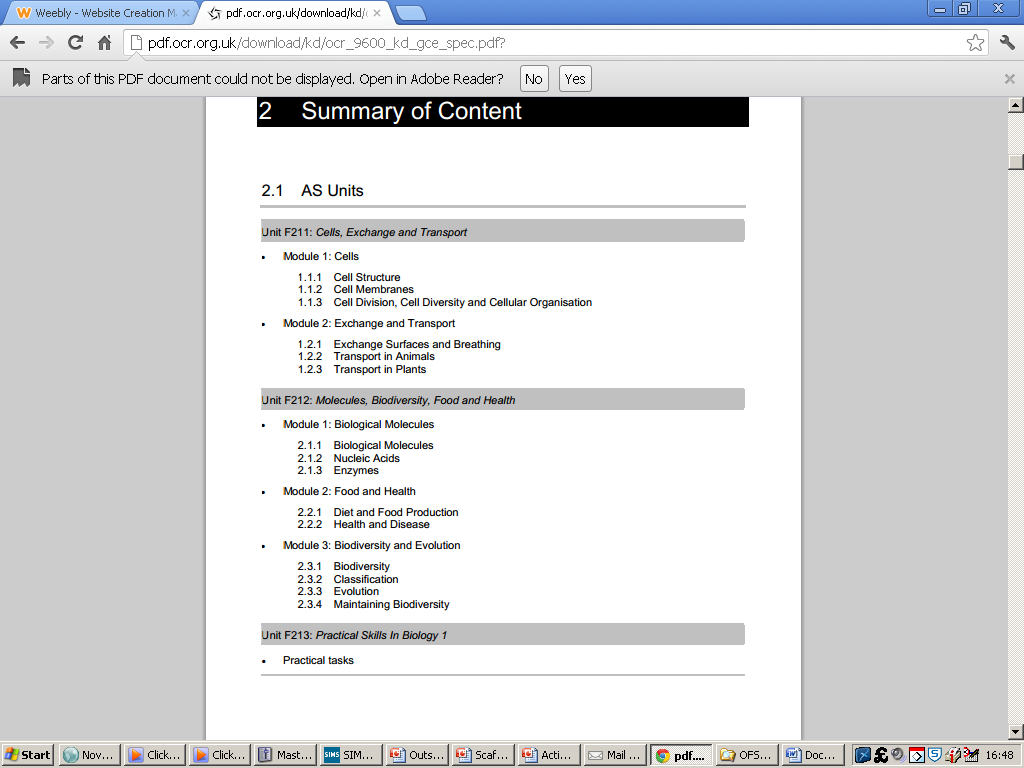 